NOTIFICATION – CHOICE OF THESIS 
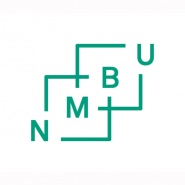 The completed form must bed signed and submitted to the faculty’s study administrationThe approved notification must be filed in the student’s file in P360StudentStudentStudentStudent nameStudent numberStudy programmeFaculty SupervisorSupervisorSupervisorName:Faculty:Main supervisorCo-supervisor (s)Fill in if you are writing the thesis with another student:Fill in if you are writing the thesis with another student:Fill in if you are writing the thesis with another student:Student nameStudent numberStudy programmeFaculty GradsoppgavenGradsoppgavenGradsoppgavenGradsoppgavenGradsoppgavenGradsoppgavenGradsoppgavenGradsoppgavenGradsoppgavenCredits 15 sp.30 sp.45 sp.60 sp.Preliminary titleSemester the thesis will be submitted (eg. 2022 Autumn)SignaturesSignaturesSignaturesWe will in accordance with Acadmic regulations at NMBU complete and submit a contract with a project – and work schedule within the given deadlineWe will in accordance with Acadmic regulations at NMBU complete and submit a contract with a project – and work schedule within the given deadlineWe will in accordance with Acadmic regulations at NMBU complete and submit a contract with a project – and work schedule within the given deadlineDate:Signature:Student Main supervisorCo-supervisorFaculty The notification is submitted and approved (Date og signature)